Слобожанське CINEMA на житловому масиві Золоті ключі! На екрані – мультфільм «У пошуках Немо» – американський анімаційний пригодницько-комедійний фільм, знятий Ендрю Стентоном.Риба-клоун, звати якого Марлін – батько-одинак, який виховує Немо, свого єдиного сина. Марлін, уже втративши в океані кохану дружину, переживає, що з Немо, у якого один плавник більший за інший, станеться щось страшне, тому він зі всіх сил піклується про сина. Втім, Немо не в міру допитливий, і одного разу Марлін вже не вслідкував за сином. В результаті, Немо опиняється в акваріумі у кімнаті дантиста, де окрім нього плавають інші риби. Марлін в цей час відправляється на пошуки сина. На шляху Марліна, який не знає де шукати, трапляється добродушна королівська синя рибка, яка зветься Дорі. У Дорі проблеми з пам'яттю, тому вона постійно усе забуває, проте серце у неї добре, і вона вирішує допомогти Мерлі з пошуками Немо. Попереду у них зустріч з стадом морських черепах та багато небезпек. А в той час поки батько і Дорі спішать на допомогу, Немо вирішує діяти.Рейтинг фільму 0+. Вхід вільний.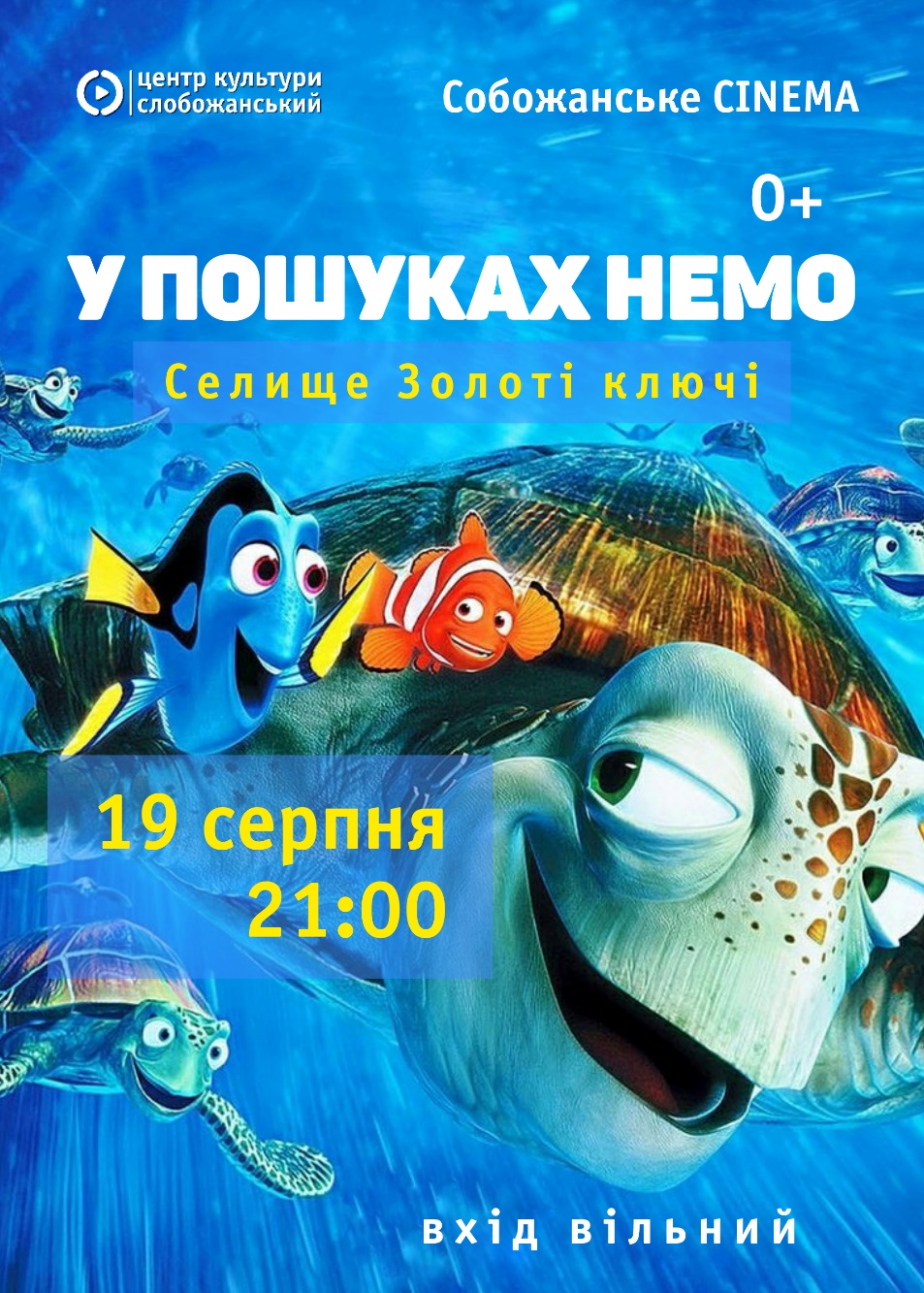 